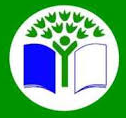 Members of the Eco Committee Members of the Eco Committee Members of the Eco Committee Members of the Eco Committee Aims of the Eco Committee Aims of the Eco Committee Aims of the Eco Committee Aims of the Eco Committee Prepare for the Green Flag renewal journey.Develop recycling scheme in school.Litter picking in playground.Fruit Friday. Walk to School Week Term 4?TargetsTargetsTargetsTargetsComplete the Environmental Review:Select three action plan topics – one linked to litter, one linked to UN Sustainable Development Goals, one other.Set out steps to achieve the three targets.Submit the draft action plan.Review recycling possibilities and collections. Confirm Walk to School Week dates depending on COVID restrictions.Motivate pupils to participate.Parent helpers?How we will achieve our targets  How we will achieve our targets  How we will achieve our targets  How we will achieve our targets  Posters, discuss and seek approval of points reward scheme for participation.Survey classes to gauge interest in participation.Work with office to obtain names of parent helpers with PVG. Discuss with office number of helpers based on number of pupil participants. Call parents to organise a list of helpers for each day. Arrange members of staff to oversee on days Mrs J and Mrs H unable to meet at shops at 8.30am.EvaluationEvaluationEvaluationEvaluation